МДОУ «Детский сад № 95»Консультация для родителей«Закаливание детей в зимний период»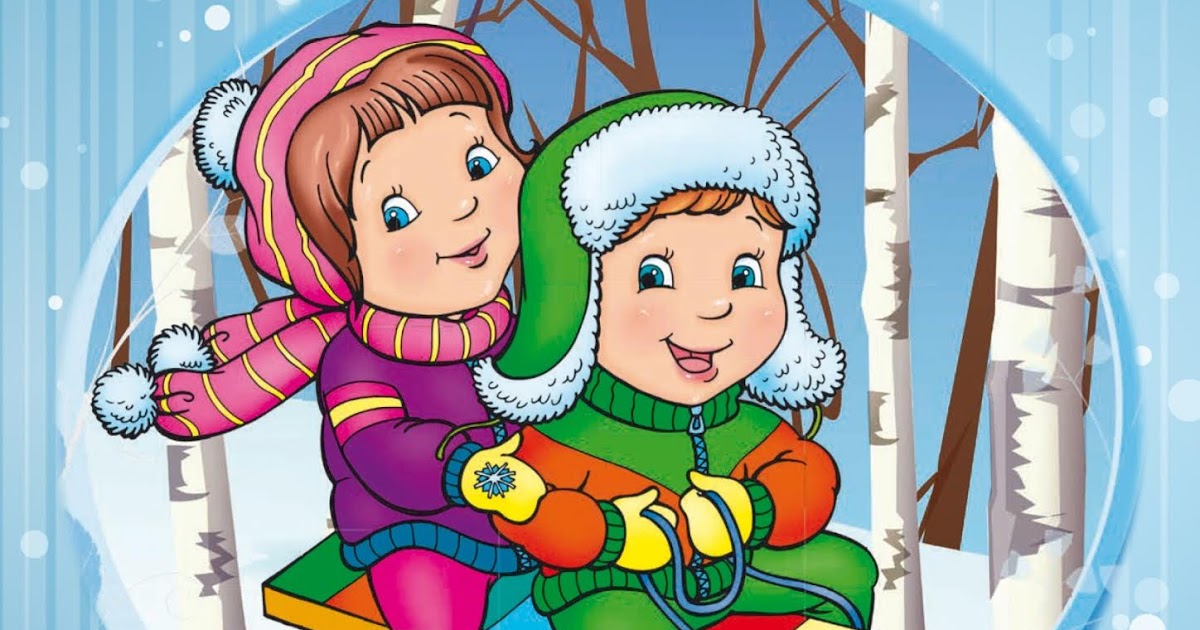 Яковлева И.В.
Сахарова Е.Б.Воспитатели 6 группыЯрославль2020.Если нельзя вырастить ребенка, чтобы онсовсем не болел, то, во всяком случае,поддерживать у него высокий уровень здоровья вполне возможно.Н. М. АмосовГлавный вопрос, который волнует заботливых родителей перед наступлением холодов – КАК УКРЕПИТЬ ИММУНИТЕТ РЕБЕНКА? Одним из наиболее эффективных и простых способов повышения иммунитета являются мероприятия по закаливанию. Закаливание - прекрасное и доступное средство для укрепления здоровья детей. Это одно из эффективных средств укрепления здоровья и профилактики заболеваний. Оно положительно действует на механизмы приспособления к холоду, жаре, ослабляет негативные реакции нашего организма на изменения погоды, повышает устойчивость к вирусным и бактериальным заражениям, создает прочный щит от простудных заболеваний и тем самым значительно продлевает срок активной творческой жизни человека.Как сделать процесс закаливания простым для родителей и приятным, увлекательным и, главное, полезным для ребенка? Важно сразу заметить, что закаливание окажется уместным лишь в том случае, если в целом образ жизни ребенка будет откорректирован с построением правильного режима дня, системы полноценного питания, оптимальных физических и интеллектуальных нагрузок. Закаливать свой организм необходимо каждому!Сначала выделим основные принципы закаливания, гарантирующие эффективность и разумность закаливающих процедур.ПРАВИЛА ЗАКАЛИВАНИЯ ДЕТЕЙ:1. Состояние абсолютного здоровья ребенка. Больного ребенка подвергать закаливающим процедурам не рекомендуется из-за возможности переохлаждения организма.2. Учет индивидуальных особенностей и возраста ребенка.3. Предварительная подготовка организма к процедурам закаливания.4. Систематичность. Вырабатываются ежедневные обязательные ритуалы, которые естественно вливаются в обычный образ жизни ребенка.5. Постепенность. Плавное увеличение интенсивности и времени воздействия закаливающего фактора.6. Позитивный настрой ребенка. Процедуры закаливания лучше проводить в виде игры. Они не должны вызывать дискомфорт и состояние стресса у ребенка.7. Безопасность. Нельзя допускать переохлаждения ребенка, чрезмерно длительного воздействия низких или высоких температур.8. Комплексность. Мероприятия по закаливанию наиболее эффективны в сочетании с физическими упражнениями и массажем.9. Сочетание общего и местного закаливания. Разумно подвергать закаливанию как уязвимые для воздействия внешних факторов части тела (шея, стопы, поясница), так и все тело.Методы закаливания детей:Закаливание воздухом – самый простой и доступный для детей способ. Закаливающее действие на организм оказывают такие его характеристики, как температура, процент влаги и движение частиц. Начинают закаливание детей дошкольного возраста с воздушных ванн, например, во время переодевания, утренней зарядки, затем подключают сон с открытой форточкой – сначала только дневной, а затем и ночной (в летнее время). Оптимально поддерживать в помещении температуру 18 – 20 градусов. У детей дошкольного возраста закаливание воздухом более интенсивно осуществляется во время прогулок на свежем воздухе по 1 – 2 часа в любое время года. Одежда для прогулок должна быть достаточно теплой и в то же время легкой, чтобы не стеснять активных движений. Зимой во время прогулки детей обязательна шапка, закрывающая уши и лоб, на руках должны быть варежки, на ногах — теплые зимние сапожки. Большие теплые платки, шарфы, в которые закутывают детей заботливые мамы, затрудняют дыхание и движения ребенка, перегревают его.ЗАКАЛИВАНИЕ ВОДОЙ. Вода является самым мощным фактором закаливания. Для детей дошкольного возраста в режим дня обязательно вводят мытье рук – утром, перед и после еды, после туалета и прогулки.Закаливание в течение дня:Утро – умывание рук и лица холодной водой, умывание шеи и груди холодной водой, обтирание влажным полотенцем.День – умывание холодной водой в течение дня (руки перед умыванием не должны быть холодными), игры с водой (можно разрешить побулькаться в тазике с холодной водой, поиграть с корабликом или игрушками), обливание ног после прогулки прохладной водой.Вечер: мытье ног перед сном, прохладный душ, контрастный душ, обливание стоп холодной водой из-под крана.Рассмотрим каждую процедуру подробнееМытье рук и лица холодной водой из крана: Простая, элементарная процедура, которую нужно обязательно выполнять каждый день. Умывание шеи, груди, рук холодной водой: Более сильная по воздействию процедура, т.к. на шее и на груди расположено множество рецепторов, реагирующих на низкую температуру. Эта процедура требует предварительной подготовки ребенка. Начинать процедуру следует через 2 месяца после начала закаливающих мероприятий.Мытье ног перед ночным сном: Эффективная процедура, дающая стойкий закаливающий эффект. Мыть ноги нужно струей воды, стоя в тазике или в ванне. После мытья ноги следует вытереть насухо. Периодичность: ежедневно. Время проведения: начинать с 1 минуты, через 2-3 месяца доводить до 2 минут. Температура воды: 25-30°С, через 2 месяца – 21-23°С, через – 3-4 месяца – 18-20°С.Обтирание влажным полотенцем: Очень мягкая процедура закаливания. Намоченным полотенцем медленными массажными движениями необходимо обтирать сначала руки и ноги (от пальцев вверх), затем грудь и спину (от середины к бокам), живот – по часовой стрелке. Если в помещении тепло, то вытираться насухо необязательно, в прохладном помещении лучше промокнуть влагу сухим полотенцем. Начинать обтирания лучше с температуры воды 30-33°С. Следует натирать ребенка до легкого покраснения кожи. Температуру воды необходимо постепенно снижать, доведя ее к 2-3 годам до комнатной. Периодичность обтираний: каждое утро. Продолжительность процедуры: 1-3 минуты. Температура: от 28°С и выше, через 2 месяца – до 22-25 °С.Душ:Отличное гигиеническое средство, которое можно применять ежедневно. Теплый душ не имеет закаливающего эффекта, обладая лишь тонизирующим действием. Умеренно прохладный душ стимулирует терморегуляцию, холодный душ (комнатной температуры) оказывает выраженное закаливающее действие. Периодичность: каждый вечер перед сном. Продолжительность процедуры: начинать с 1 мин, через 2 месяца доводить до 3 минут. Температура: сначала 28°С и выше, через 3 месяца – 22-25°С, через 4-5 месяцев– 20-21°С.Душ контрастный:Более эффективный способ активизации защитных систем организма. Чем больше разница температур, тем мощнее воздействие этой процедуры. Необходимо поочередно включать горячую и холодную воду (по 10–15–20 секунд каждую), так чередовать без перерывов в течение 1–3 минут. К данному методу необходимо организм подготовить, начиная с обычного душа (в течение 2-3 месяцев) и постепенно увеличивать разницу температур. Начинать использование контрастного душа можно совместно с ребенком, встав с ним сначала под теплую воду и разогрев ему ступни, ладони и спину. Затем предложить постоять под прохладным дождиком. При этом быстро облить ребенку ступни, ладони и спину холодной водой, затем сразу переключиться на теплую воду. Далее повторить поочередные включения воды не менее трех раз, закончив процедуру прохладным обливанием. Ребенка укутать. Время проведения: утро. Продолжительность процедуры: до 2 минут. Температура: начинать с разницей температур воды в 10°С, через 3-4 недели – разница 15°С и больше.Полоскание горла прохладной водой:Очень эффективное средство, но требующее правильного использования. Начинать нужно с температуры не ниже 26°С и времени проведения — 1 минуты; постепенно увеличивая длительность воздействия до 2 минут и медленно снижая температуру на 2–3°С. Полный период привыкания — не менее 4–5 месяцев.Купание в бассейне или открытых водоемах:Традиционный способ закаливания. Купаться желательно через 1,5–2 часа после еды и за 2–3 часа перед сном. Необходимо во время купания активно двигаться в воде, что повышает профилактический эффект купания и препятствует переохлаждению.Эффективным средством закаливания является хождение по солевым дорожкам. Эффект солевых дорожек заключается в том, что соль раздражает стопу ребенка, богатую нервными окончаниями. Процедура состоит в следующем. Берутся три полотенца. Первое полотенце опускается в солевой раствор (на 1 литр воды 90 гр. соли) и затем расстилается на полу или полиэтиленовой пленке. Второе полотенце, намоченное в пресной воде комнатной температуры, кладется рядом с первым. Третье полотенце остается сухим. Ребенок встает ногами на первое полотенце, выполняет притопывание, прыжки и т. д. в течение 4-5 минут, затем переходит на второе полотенце, стирает соль с подошвы ног, будто бы он пришел с улицы, и вытирает ноги о половик, а затем переходит на сухое полотенце и вытирает ступни ног насухо. При проведении закаливания на солевых дорожках важно предварительно разогреть стопу.Все процедуры следует проводить регулярно! Выбирая комплекс закаливающих процедур для вашего ребенка, руководствуйтесь индивидуальными особенностями детского организма, его возможностями и внутренним желанием заниматься определенным видом закаливания. Возможно чередование различных способов закаливания, всевозможные их сочетания, но в разумных пределах. Во время проведения процедур закаливания важно следить за правильным, полноценным питанием ребенка, обеспечивая его организм необходимыми витаминами и минеральными веществами. Если ребенок, несмотря на закаливание, заболел, то это может свидетельствовать о еще несовершенной системе иммунитета. И, конечно, после полного выздоровления ребенка, необходимо будет начинать курс закаливающих процедур заново. Не забывайте пропагандировать здоровый образ жизни своему ребенку на собственном примере. Больше двигайтесь, гуляйте, дышите свежим воздухом и радуйтесь жизни. Это идеальный способ приучить ребенка заботиться о своем здоровье, в том числе заниматься закаливанием с удовольствием.Список используемых источников:1.http://a2b2.ru/storage/files/methodologicals/3626/4454_Konsultatsiya_zakalivanie.pdf2. https://www.maam.ru/detskijsad/-zakalivanie-zimoi.html3. https://infourok.ru/konsultaciya-dlya-roditeley-zakalivanie-detey-v-zimniy-period-2591193.html